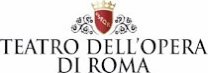 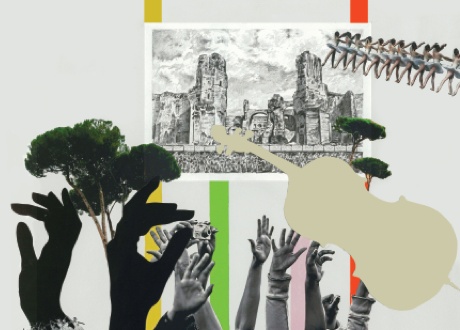 Caracalla 2023Ora non è presto!Promozione per l'apertura della vendita dei biglietti.Una riduzione del 25% per i settori di Poltronissima e Settore A.Acquisto minimo 2 biglietti.Il pagamento dei biglietti deve essere effettuato entro il 30 aprile 2023*Opere                                                                                                             Balletto La Traviata, Rigoletto                Strictly Gershwin    Poltronissima € 75 anziché € 100                            Poltronissima € 60 anziché €80 Settore A € 55 anziché € 75                                           Settore A € 45 anziché € 60         ConcertoIX Sinfonia                                      Gran Gala di Danza              Poltronissima € 45 anziché € 60                                  Poltronissima € 45 anziché € 60 Settore A € 30 anziché € 40                                          Settore A € 30 anziché € 40Strictly Gershwin  1, 2, 4 luglio ore 21:00Orchestra, Ètoiles, Primi ballerini, Solisti e Corpo di Ballo delTeatro dell'Opera di RomaMusica George GershwinDirettore Michael EnglandCoreografia Derek DeaneIX Sinfonia9 luglio ore 21:00Concerto in RE minore per coro e orchestra, op. 125
Direttore Myung-Whin ChungMaestro del Coro Ciro ViscoOrchestra e Coro del Teatro dell'Opera di RomaLa traviata21, 25, 28 luglio ore 21:00 – 2, 4, 9 agosto ore 21:00opera in tre attiMusica di Giuseppe VerdiLibretto di Francesco Maria PiaveDirettore Paolo ArrivabeniRegia Lorenzo MarianiOrchestra e Coro del Teatro dell’Opera di RomaGran Gala di Danza23 luglio ore 21:00Orchestra, Ètoiles, Primi ballerini, Solisti e Corpo di Ballo delTeatro dell'Opera di RomaDirettore Alvise CasellatiRigoletto3, 6, 8, 10 agosto ore 21:00melodramma in tre attiMusica di Giuseppe VerdiLibretto di Francesco Maria PiaveDirettore Riccardo FrizzaRegia Damiano MichielettoOrchestra e Coro del Teatro dell'Opera di RomaPer usufruire della Promozione, la mail con la richiesta deve essere inviata entro e non oltre il 27 aprile 2023.Le richieste inviate prima del 27 aprile 2023 potranno essere saldate anche con bonifico bancario, questo dovrà essere effettuato entro e non oltre le ore 23:59 di domenica 30 aprile 2023.Per i pagamenti effettuati tramite bonifico oltre tale data e orario, verrà richiesta la differenza con il prezzo intero dei biglietti.Per prenotare: inviare una mail a promozione.pubblico@operaroma.it indicando la data dello spettacolo, il settore dei posti, il numero dei partecipanti e un suo recapito di cellulare.TUTTI GLI SPETTACOLI AVRANNO INIZIO ALLE ORE 21.00PER INFORMAZIONI E PRENOTAZIONI: 0648160312 – 507 - 536 – 533 - 528